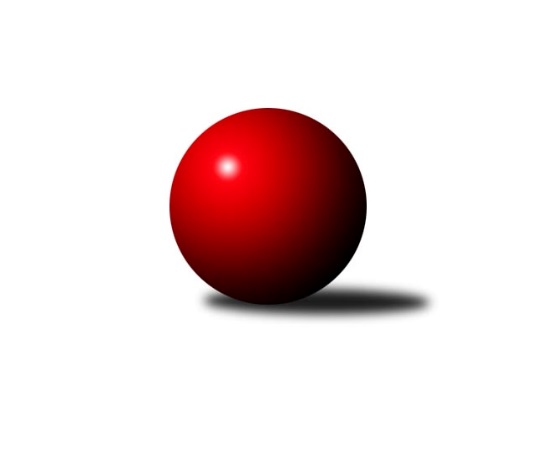 Č.7Ročník 2023/2024	16.7.2024 Krajský přebor MS 2023/2024Statistika 7. kolaTabulka družstev:		družstvo	záp	výh	rem	proh	skore	sety	průměr	body	plné	dorážka	chyby	1.	Opava ˝B˝	7	5	1	1	37.0 : 19.0 	(53.0 : 31.0)	2644	11	1815	829	39.9	2.	TJ VOKD Poruba ˝A˝	7	5	0	2	39.0 : 17.0 	(54.5 : 29.5)	2543	10	1773	770	49	3.	Unie Hlubina ˝B˝	7	4	2	1	36.0 : 20.0 	(50.5 : 33.5)	2587	10	1754	833	43.6	4.	Odry C	7	4	0	3	33.5 : 22.5 	(51.0 : 33.0)	2568	8	1801	767	48.9	5.	Kuželky Horní Benešov	7	3	1	3	25.0 : 31.0 	(38.0 : 46.0)	2499	7	1767	732	57.9	6.	Sokol Bohumín ˝C˝	7	2	0	5	22.0 : 34.0 	(31.5 : 52.5)	2408	4	1709	699	60.7	7.	Opava ˝C˝	7	2	0	5	18.0 : 38.0 	(30.0 : 54.0)	2392	4	1703	689	66.1	8.	TJ Nový Jičín ˝A˝	7	1	0	6	13.5 : 42.5 	(27.5 : 56.5)	2361	2	1685	677	65Tabulka doma:		družstvo	záp	výh	rem	proh	skore	sety	průměr	body	maximum	minimum	1.	TJ VOKD Poruba ˝A˝	4	4	0	0	28.0 : 4.0 	(37.5 : 10.5)	2511	8	2566	2489	2.	Unie Hlubina ˝B˝	4	3	1	0	25.0 : 7.0 	(31.0 : 17.0)	2694	7	2794	2631	3.	Opava ˝B˝	4	3	0	1	22.0 : 10.0 	(32.5 : 15.5)	2682	6	2759	2622	4.	Opava ˝C˝	3	2	0	1	14.0 : 10.0 	(18.5 : 17.5)	2474	4	2541	2429	5.	Odry C	4	2	0	2	21.0 : 11.0 	(30.0 : 18.0)	2668	4	2783	2583	6.	Kuželky Horní Benešov	3	1	1	1	12.0 : 12.0 	(17.0 : 19.0)	2612	3	2685	2555	7.	Sokol Bohumín ˝C˝	3	1	0	2	13.0 : 11.0 	(18.5 : 17.5)	2469	2	2528	2391	8.	TJ Nový Jičín ˝A˝	3	1	0	2	8.5 : 15.5 	(14.5 : 21.5)	2355	2	2422	2265Tabulka venku:		družstvo	záp	výh	rem	proh	skore	sety	průměr	body	maximum	minimum	1.	Opava ˝B˝	3	2	1	0	15.0 : 9.0 	(20.5 : 15.5)	2631	5	2689	2524	2.	Odry C	3	2	0	1	12.5 : 11.5 	(21.0 : 15.0)	2535	4	2637	2427	3.	Kuželky Horní Benešov	4	2	0	2	13.0 : 19.0 	(21.0 : 27.0)	2471	4	2619	2277	4.	Unie Hlubina ˝B˝	3	1	1	1	11.0 : 13.0 	(19.5 : 16.5)	2552	3	2716	2385	5.	TJ VOKD Poruba ˝A˝	3	1	0	2	11.0 : 13.0 	(17.0 : 19.0)	2554	2	2646	2422	6.	Sokol Bohumín ˝C˝	4	1	0	3	9.0 : 23.0 	(13.0 : 35.0)	2393	2	2521	2236	7.	TJ Nový Jičín ˝A˝	4	0	0	4	5.0 : 27.0 	(13.0 : 35.0)	2364	0	2545	2196	8.	Opava ˝C˝	4	0	0	4	4.0 : 28.0 	(11.5 : 36.5)	2384	0	2526	2167Tabulka podzimní části:		družstvo	záp	výh	rem	proh	skore	sety	průměr	body	doma	venku	1.	Opava ˝B˝	7	5	1	1	37.0 : 19.0 	(53.0 : 31.0)	2644	11 	3 	0 	1 	2 	1 	0	2.	TJ VOKD Poruba ˝A˝	7	5	0	2	39.0 : 17.0 	(54.5 : 29.5)	2543	10 	4 	0 	0 	1 	0 	2	3.	Unie Hlubina ˝B˝	7	4	2	1	36.0 : 20.0 	(50.5 : 33.5)	2587	10 	3 	1 	0 	1 	1 	1	4.	Odry C	7	4	0	3	33.5 : 22.5 	(51.0 : 33.0)	2568	8 	2 	0 	2 	2 	0 	1	5.	Kuželky Horní Benešov	7	3	1	3	25.0 : 31.0 	(38.0 : 46.0)	2499	7 	1 	1 	1 	2 	0 	2	6.	Sokol Bohumín ˝C˝	7	2	0	5	22.0 : 34.0 	(31.5 : 52.5)	2408	4 	1 	0 	2 	1 	0 	3	7.	Opava ˝C˝	7	2	0	5	18.0 : 38.0 	(30.0 : 54.0)	2392	4 	2 	0 	1 	0 	0 	4	8.	TJ Nový Jičín ˝A˝	7	1	0	6	13.5 : 42.5 	(27.5 : 56.5)	2361	2 	1 	0 	2 	0 	0 	4Tabulka jarní části:		družstvo	záp	výh	rem	proh	skore	sety	průměr	body	doma	venku	1.	Unie Hlubina ˝B˝	0	0	0	0	0.0 : 0.0 	(0.0 : 0.0)	0	0 	0 	0 	0 	0 	0 	0 	2.	Opava ˝C˝	0	0	0	0	0.0 : 0.0 	(0.0 : 0.0)	0	0 	0 	0 	0 	0 	0 	0 	3.	TJ Nový Jičín ˝A˝	0	0	0	0	0.0 : 0.0 	(0.0 : 0.0)	0	0 	0 	0 	0 	0 	0 	0 	4.	Sokol Bohumín ˝C˝	0	0	0	0	0.0 : 0.0 	(0.0 : 0.0)	0	0 	0 	0 	0 	0 	0 	0 	5.	Odry C	0	0	0	0	0.0 : 0.0 	(0.0 : 0.0)	0	0 	0 	0 	0 	0 	0 	0 	6.	Kuželky Horní Benešov	0	0	0	0	0.0 : 0.0 	(0.0 : 0.0)	0	0 	0 	0 	0 	0 	0 	0 	7.	Opava ˝B˝	0	0	0	0	0.0 : 0.0 	(0.0 : 0.0)	0	0 	0 	0 	0 	0 	0 	0 	8.	TJ VOKD Poruba ˝A˝	0	0	0	0	0.0 : 0.0 	(0.0 : 0.0)	0	0 	0 	0 	0 	0 	0 	0 Zisk bodů pro družstvo:		jméno hráče	družstvo	body	zápasy	v %	dílčí body	sety	v %	1.	Jaromír Nedavaška 	TJ VOKD Poruba ˝A˝ 	7	/	7	(100%)	12.5	/	14	(89%)	2.	Jiří Kratoš 	TJ VOKD Poruba ˝A˝ 	7	/	7	(100%)	12	/	14	(86%)	3.	Vendula Chovancová 	Odry C 	6	/	6	(100%)	10	/	12	(83%)	4.	Pavel Krompolc 	Unie Hlubina ˝B˝ 	6	/	6	(100%)	9	/	12	(75%)	5.	Jaroslav Klus 	Sokol Bohumín ˝C˝ 	6	/	7	(86%)	12	/	14	(86%)	6.	Miroslav Stuchlík 	Opava ˝B˝ 	6	/	7	(86%)	12	/	14	(86%)	7.	Svatopluk Kříž 	Opava ˝B˝ 	6	/	7	(86%)	11	/	14	(79%)	8.	Břetislav Mrkvica 	Opava ˝B˝ 	6	/	7	(86%)	10.5	/	14	(75%)	9.	Michal Babinec 	Unie Hlubina ˝B˝ 	5	/	6	(83%)	8	/	12	(67%)	10.	Jaromír Martiník 	Kuželky Horní Benešov 	5	/	7	(71%)	10.5	/	14	(75%)	11.	Vlastimil Kotrla 	Kuželky Horní Benešov 	5	/	7	(71%)	9	/	14	(64%)	12.	Veronika Ovšáková 	Odry C 	4	/	5	(80%)	8.5	/	10	(85%)	13.	Jan Kořený 	Opava ˝C˝ 	4	/	5	(80%)	7.5	/	10	(75%)	14.	Rudolf Riezner 	Unie Hlubina ˝B˝ 	4	/	6	(67%)	9.5	/	12	(79%)	15.	Kristýna Bartková 	Odry C 	4	/	6	(67%)	7	/	12	(58%)	16.	Lucie Stočesová 	Sokol Bohumín ˝C˝ 	3	/	4	(75%)	6.5	/	8	(81%)	17.	Radek Kucharz 	Odry C 	3	/	4	(75%)	6	/	8	(75%)	18.	Josef Janalík 	TJ VOKD Poruba ˝A˝ 	3	/	5	(60%)	6	/	10	(60%)	19.	Tomáš Rechtoris 	Unie Hlubina ˝B˝ 	3	/	5	(60%)	6	/	10	(60%)	20.	Jáchym Kratoš 	TJ VOKD Poruba ˝A˝ 	3	/	5	(60%)	5	/	10	(50%)	21.	Jan Stuś 	Sokol Bohumín ˝C˝ 	3	/	5	(60%)	5	/	10	(50%)	22.	Radim Bezruč 	TJ VOKD Poruba ˝A˝ 	3	/	6	(50%)	6	/	12	(50%)	23.	Robert Kučerka 	Opava ˝B˝ 	3	/	7	(43%)	8	/	14	(57%)	24.	Martin Koraba 	Kuželky Horní Benešov 	3	/	7	(43%)	7.5	/	14	(54%)	25.	František Oliva 	Unie Hlubina ˝B˝ 	3	/	7	(43%)	7	/	14	(50%)	26.	Jolana Rybová 	Opava ˝C˝ 	3	/	7	(43%)	7	/	14	(50%)	27.	Radek Škarka 	TJ Nový Jičín ˝A˝ 	3	/	7	(43%)	5.5	/	14	(39%)	28.	Ladislav Štafa 	Sokol Bohumín ˝C˝ 	3	/	7	(43%)	4	/	14	(29%)	29.	Nikolas Chovanec 	TJ Nový Jičín ˝A˝ 	2	/	2	(100%)	4	/	4	(100%)	30.	Jakub Jirčík 	Unie Hlubina ˝B˝ 	2	/	3	(67%)	4	/	6	(67%)	31.	Daniel Ševčík st.	Odry C 	2	/	4	(50%)	3.5	/	8	(44%)	32.	Jiří Adamus 	TJ VOKD Poruba ˝A˝ 	2	/	5	(40%)	7	/	10	(70%)	33.	Daniel Ševčík 	Odry C 	2	/	5	(40%)	6	/	10	(60%)	34.	Pavel Hrnčíř 	Unie Hlubina ˝B˝ 	2	/	5	(40%)	6	/	10	(60%)	35.	Petr Hrňa 	TJ Nový Jičín ˝A˝ 	2	/	5	(40%)	5	/	10	(50%)	36.	David Schiedek 	Kuželky Horní Benešov 	2	/	5	(40%)	4	/	10	(40%)	37.	Miroslav Procházka 	Kuželky Horní Benešov 	2	/	6	(33%)	4	/	12	(33%)	38.	Renáta Smijová 	Opava ˝C˝ 	2	/	6	(33%)	3	/	12	(25%)	39.	Jan Strnadel 	Opava ˝B˝ 	2	/	7	(29%)	5.5	/	14	(39%)	40.	Matěj Dvorský 	Odry C 	1.5	/	3	(50%)	3	/	6	(50%)	41.	Rostislav Sabela 	TJ VOKD Poruba ˝A˝ 	1	/	1	(100%)	2	/	2	(100%)	42.	Eva Telčerová 	TJ Nový Jičín ˝A˝ 	1	/	1	(100%)	1	/	2	(50%)	43.	Richard Šimek 	TJ VOKD Poruba ˝A˝ 	1	/	2	(50%)	2	/	4	(50%)	44.	Vojtěch Vaculík 	TJ Nový Jičín ˝A˝ 	1	/	2	(50%)	2	/	4	(50%)	45.	Aleš Fischer 	Opava ˝B˝ 	1	/	2	(50%)	2	/	4	(50%)	46.	Vojtěch Rozkopal 	Odry C 	1	/	2	(50%)	1	/	4	(25%)	47.	Václav Bohačik 	Opava ˝C˝ 	1	/	2	(50%)	1	/	4	(25%)	48.	Jaroslav Kecskés 	Unie Hlubina ˝B˝ 	1	/	2	(50%)	1	/	4	(25%)	49.	Rudolf Chuděj 	Odry C 	1	/	3	(33%)	3	/	6	(50%)	50.	Miroslav Bár 	TJ Nový Jičín ˝A˝ 	1	/	3	(33%)	2	/	6	(33%)	51.	David Stareček 	TJ VOKD Poruba ˝A˝ 	1	/	3	(33%)	2	/	6	(33%)	52.	Alfred Hermann 	Sokol Bohumín ˝C˝ 	1	/	3	(33%)	1	/	6	(17%)	53.	Michal Péli 	Sokol Bohumín ˝C˝ 	1	/	3	(33%)	1	/	6	(17%)	54.	Lucie Dvorská 	Odry C 	1	/	4	(25%)	3	/	8	(38%)	55.	Zdeněk Štohanzl 	Opava ˝C˝ 	1	/	4	(25%)	2	/	8	(25%)	56.	Petr Lembard 	Sokol Bohumín ˝C˝ 	1	/	4	(25%)	2	/	8	(25%)	57.	Karel Vágner 	Opava ˝C˝ 	1	/	4	(25%)	2	/	8	(25%)	58.	Petr Vaněk 	Kuželky Horní Benešov 	1	/	4	(25%)	1	/	8	(13%)	59.	Radek Chovanec 	TJ Nový Jičín ˝A˝ 	1	/	4	(25%)	1	/	8	(13%)	60.	Rudolf Haim 	Opava ˝B˝ 	1	/	5	(20%)	4	/	10	(40%)	61.	Jan Pospěch 	TJ Nový Jičín ˝A˝ 	1	/	5	(20%)	3	/	10	(30%)	62.	Martin Weiss 	Kuželky Horní Benešov 	1	/	5	(20%)	2	/	10	(20%)	63.	Zdeněk Chlopčík 	Opava ˝C˝ 	1	/	6	(17%)	3	/	12	(25%)	64.	Josef Plšek 	Opava ˝C˝ 	1	/	7	(14%)	4.5	/	14	(32%)	65.	Vojtěch Gabriel 	TJ Nový Jičín ˝A˝ 	0.5	/	1	(50%)	1	/	2	(50%)	66.	Hana Zaškolná 	Sokol Bohumín ˝C˝ 	0	/	1	(0%)	0	/	2	(0%)	67.	Martin Ševčík 	Sokol Bohumín ˝C˝ 	0	/	1	(0%)	0	/	2	(0%)	68.	Václav Kladiva 	Sokol Bohumín ˝C˝ 	0	/	1	(0%)	0	/	2	(0%)	69.	Miroslav Paloc 	Sokol Bohumín ˝C˝ 	0	/	1	(0%)	0	/	2	(0%)	70.	Josef Tatay 	TJ Nový Jičín ˝A˝ 	0	/	1	(0%)	0	/	2	(0%)	71.	Zuzana Šafránková 	Opava ˝C˝ 	0	/	1	(0%)	0	/	2	(0%)	72.	Josef Klech 	Kuželky Horní Benešov 	0	/	1	(0%)	0	/	2	(0%)	73.	Libor Jurečka 	TJ Nový Jičín ˝A˝ 	0	/	2	(0%)	1	/	4	(25%)	74.	Martin D´Agnolo 	TJ Nový Jičín ˝A˝ 	0	/	2	(0%)	1	/	4	(25%)	75.	Petr Chodura 	Unie Hlubina ˝B˝ 	0	/	2	(0%)	0	/	4	(0%)	76.	Pavel Plaček 	Sokol Bohumín ˝C˝ 	0	/	4	(0%)	0	/	8	(0%)	77.	Ján Pelikán 	TJ Nový Jičín ˝A˝ 	0	/	7	(0%)	1	/	14	(7%)Průměry na kuželnách:		kuželna	průměr	plné	dorážka	chyby	výkon na hráče	1.	TJ Unie Hlubina, 1-2	2619	1815	803	50.3	(436.5)	2.	 Horní Benešov, 1-4	2605	1806	799	50.2	(434.2)	3.	TJ Odry, 1-4	2604	1813	791	55.5	(434.1)	4.	TJ Opava, 1-4	2544	1787	757	55.4	(424.1)	5.	TJ Sokol Bohumín, 1-4	2447	1718	728	52.0	(407.8)	6.	TJ Nový Jičín, 1-2	2393	1670	723	47.7	(399.0)	7.	TJ VOKD Poruba, 1-4	2388	1683	705	62.1	(398.1)Nejlepší výkony na kuželnách:TJ Unie Hlubina, 1-2Unie Hlubina ˝B˝	2794	4. kolo	Michal Babinec 	Unie Hlubina ˝B˝	495	4. koloUnie Hlubina ˝B˝	2702	7. kolo	Pavel Krompolc 	Unie Hlubina ˝B˝	491	4. koloOpava ˝B˝	2681	2. kolo	Michal Babinec 	Unie Hlubina ˝B˝	488	2. koloUnie Hlubina ˝B˝	2647	5. kolo	Tomáš Rechtoris 	Unie Hlubina ˝B˝	484	7. koloUnie Hlubina ˝B˝	2631	2. kolo	Jakub Jirčík 	Unie Hlubina ˝B˝	478	5. koloTJ Nový Jičín ˝A˝	2545	7. kolo	Robert Kučerka 	Opava ˝B˝	477	2. koloOdry C	2541	5. kolo	Břetislav Mrkvica 	Opava ˝B˝	470	2. koloOpava ˝C˝	2412	4. kolo	Michal Babinec 	Unie Hlubina ˝B˝	469	7. kolo		. kolo	Rudolf Riezner 	Unie Hlubina ˝B˝	467	5. kolo		. kolo	Pavel Krompolc 	Unie Hlubina ˝B˝	467	2. kolo Horní Benešov, 1-4Unie Hlubina ˝B˝	2716	1. kolo	Jaromír Martiník 	Kuželky Horní Benešov	490	1. koloOpava ˝B˝	2689	6. kolo	Pavel Krompolc 	Unie Hlubina ˝B˝	489	1. koloKuželky Horní Benešov	2685	1. kolo	Svatopluk Kříž 	Opava ˝B˝	476	6. koloKuželky Horní Benešov	2597	6. kolo	Michal Babinec 	Unie Hlubina ˝B˝	472	1. koloKuželky Horní Benešov	2555	3. kolo	Jaroslav Klus 	Sokol Bohumín ˝C˝	467	3. koloSokol Bohumín ˝C˝	2389	3. kolo	Břetislav Mrkvica 	Opava ˝B˝	461	6. kolo		. kolo	Robert Kučerka 	Opava ˝B˝	458	6. kolo		. kolo	Vlastimil Kotrla 	Kuželky Horní Benešov	457	1. kolo		. kolo	Vlastimil Kotrla 	Kuželky Horní Benešov	455	6. kolo		. kolo	Miroslav Stuchlík 	Opava ˝B˝	452	6. koloTJ Odry, 1-4Odry C	2783	7. kolo	Jiří Kratoš 	TJ VOKD Poruba ˝A˝	501	4. koloOdry C	2706	6. kolo	Vendula Chovancová 	Odry C	498	7. koloKuželky Horní Benešov	2619	2. kolo	Lucie Dvorská 	Odry C	488	7. koloOdry C	2601	2. kolo	Veronika Ovšáková 	Odry C	484	6. koloTJ VOKD Poruba ˝A˝	2594	4. kolo	Jaroslav Klus 	Sokol Bohumín ˝C˝	479	7. koloOdry C	2583	4. kolo	Veronika Ovšáková 	Odry C	478	2. koloOpava ˝C˝	2526	6. kolo	Daniel Ševčík 	Odry C	472	7. koloSokol Bohumín ˝C˝	2427	7. kolo	Vendula Chovancová 	Odry C	470	4. kolo		. kolo	Vendula Chovancová 	Odry C	463	6. kolo		. kolo	Vendula Chovancová 	Odry C	461	2. koloTJ Opava, 1-4Opava ˝B˝	2759	5. kolo	Miroslav Stuchlík 	Opava ˝B˝	497	7. koloOpava ˝B˝	2723	1. kolo	Jan Strnadel 	Opava ˝B˝	492	5. koloTJ VOKD Poruba ˝A˝	2646	1. kolo	Miroslav Stuchlík 	Opava ˝B˝	485	5. koloOdry C	2637	3. kolo	Svatopluk Kříž 	Opava ˝B˝	480	5. koloOpava ˝B˝	2623	3. kolo	Jaromír Nedavaška 	TJ VOKD Poruba ˝A˝	478	1. koloOpava ˝B˝	2622	7. kolo	Vendula Chovancová 	Odry C	478	3. koloOpava ˝C˝	2541	5. kolo	Jiří Kratoš 	TJ VOKD Poruba ˝A˝	477	1. koloKuželky Horní Benešov	2539	5. kolo	Renáta Smijová 	Opava ˝C˝	474	5. koloSokol Bohumín ˝C˝	2521	1. kolo	Jan Strnadel 	Opava ˝B˝	471	1. koloOpava ˝C˝	2452	3. kolo	Vlastimil Kotrla 	Kuželky Horní Benešov	470	5. koloTJ Sokol Bohumín, 1-4Unie Hlubina ˝B˝	2555	6. kolo	Rudolf Riezner 	Unie Hlubina ˝B˝	470	6. koloSokol Bohumín ˝C˝	2528	2. kolo	Miroslav Stuchlík 	Opava ˝B˝	452	4. koloOpava ˝B˝	2524	4. kolo	Břetislav Mrkvica 	Opava ˝B˝	444	4. koloSokol Bohumín ˝C˝	2488	6. kolo	Ladislav Štafa 	Sokol Bohumín ˝C˝	439	6. koloSokol Bohumín ˝C˝	2391	4. kolo	Jaroslav Klus 	Sokol Bohumín ˝C˝	439	2. koloTJ Nový Jičín ˝A˝	2196	2. kolo	Jaroslav Klus 	Sokol Bohumín ˝C˝	436	6. kolo		. kolo	Michal Babinec 	Unie Hlubina ˝B˝	436	6. kolo		. kolo	František Oliva 	Unie Hlubina ˝B˝	435	6. kolo		. kolo	Alfred Hermann 	Sokol Bohumín ˝C˝	434	2. kolo		. kolo	Lucie Stočesová 	Sokol Bohumín ˝C˝	428	2. koloTJ Nový Jičín, 1-2Kuželky Horní Benešov	2448	4. kolo	Vendula Chovancová 	Odry C	446	1. koloOdry C	2427	1. kolo	Radek Škarka 	TJ Nový Jičín ˝A˝	440	4. koloTJ VOKD Poruba ˝A˝	2422	6. kolo	Petr Hrňa 	TJ Nový Jičín ˝A˝	437	6. koloTJ Nový Jičín ˝A˝	2422	6. kolo	Jiří Kratoš 	TJ VOKD Poruba ˝A˝	437	6. koloTJ Nový Jičín ˝A˝	2379	4. kolo	Nikolas Chovanec 	TJ Nový Jičín ˝A˝	434	4. koloTJ Nový Jičín ˝A˝	2265	1. kolo	Jaromír Nedavaška 	TJ VOKD Poruba ˝A˝	431	6. kolo		. kolo	Martin Koraba 	Kuželky Horní Benešov	431	4. kolo		. kolo	Radek Chovanec 	TJ Nový Jičín ˝A˝	426	1. kolo		. kolo	Daniel Ševčík st.	Odry C	426	1. kolo		. kolo	Nikolas Chovanec 	TJ Nový Jičín ˝A˝	421	6. koloTJ VOKD Poruba, 1-4TJ VOKD Poruba ˝A˝	2566	7. kolo	Jiří Kratoš 	TJ VOKD Poruba ˝A˝	475	2. koloTJ VOKD Poruba ˝A˝	2497	5. kolo	Jaromír Nedavaška 	TJ VOKD Poruba ˝A˝	465	7. koloTJ VOKD Poruba ˝A˝	2493	3. kolo	Jiří Kratoš 	TJ VOKD Poruba ˝A˝	453	7. koloTJ VOKD Poruba ˝A˝	2489	2. kolo	Jiří Kratoš 	TJ VOKD Poruba ˝A˝	452	5. koloUnie Hlubina ˝B˝	2385	3. kolo	Jiří Kratoš 	TJ VOKD Poruba ˝A˝	440	3. koloKuželky Horní Benešov	2277	7. kolo	Jaroslav Klus 	Sokol Bohumín ˝C˝	434	5. koloSokol Bohumín ˝C˝	2236	5. kolo	Pavel Hrnčíř 	Unie Hlubina ˝B˝	431	3. koloOpava ˝C˝	2167	2. kolo	Jaromír Nedavaška 	TJ VOKD Poruba ˝A˝	427	2. kolo		. kolo	David Stareček 	TJ VOKD Poruba ˝A˝	425	7. kolo		. kolo	Jaromír Nedavaška 	TJ VOKD Poruba ˝A˝	425	3. koloČetnost výsledků:	8.0 : 0.0	2x	7.0 : 1.0	9x	6.0 : 2.0	4x	5.0 : 3.0	2x	4.0 : 4.0	2x	3.0 : 5.0	5x	2.0 : 6.0	3x	1.5 : 6.5	1x